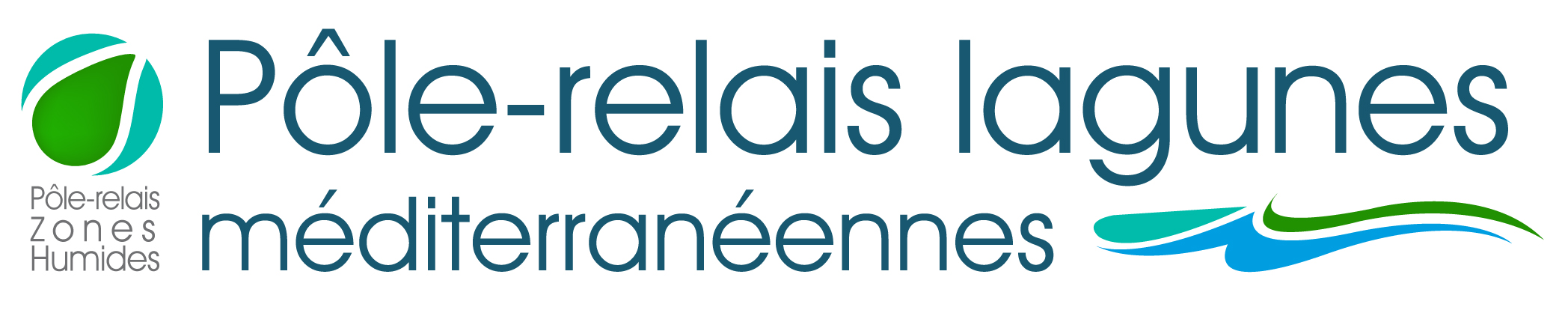 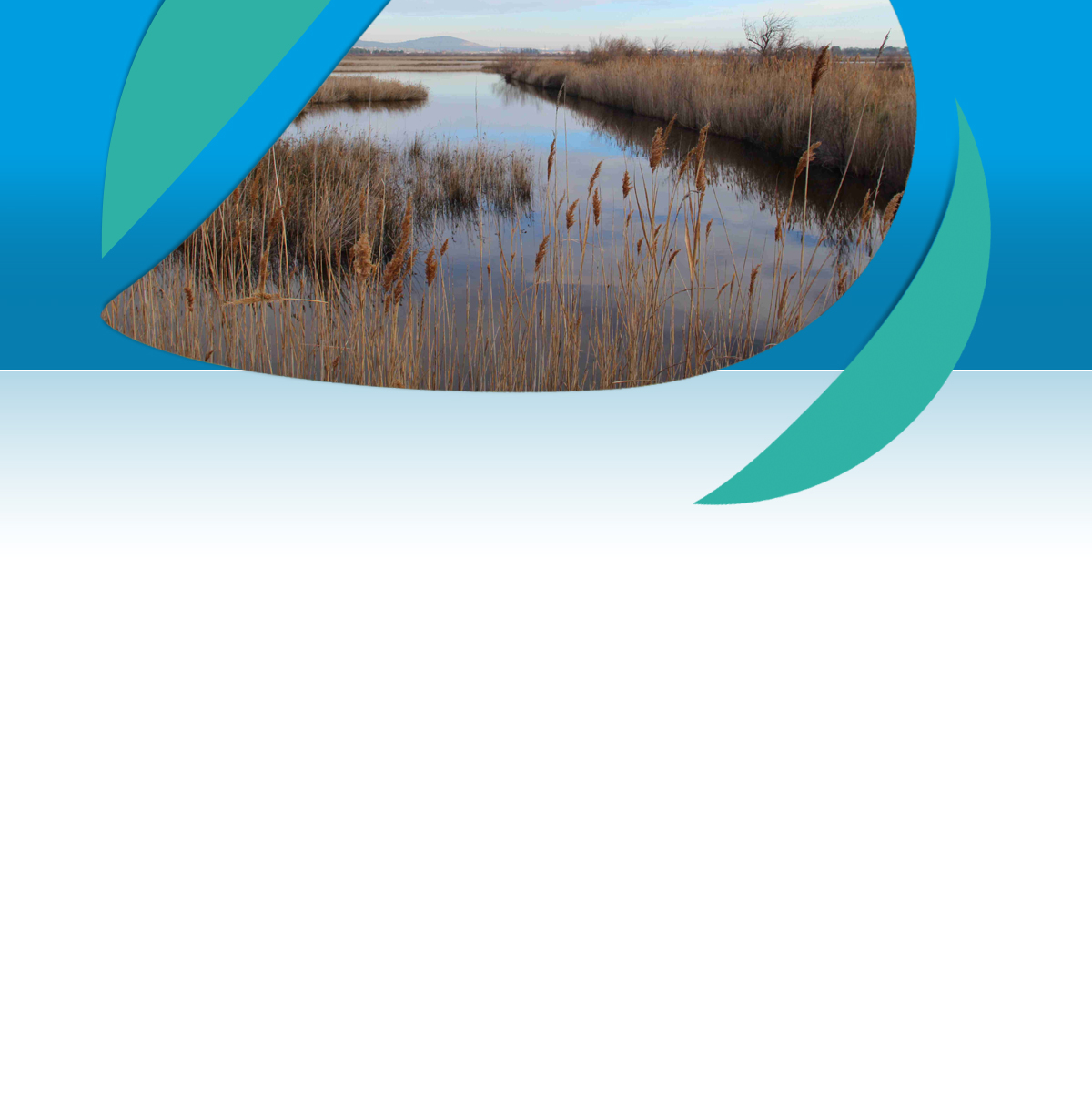 Journée mondiale des zones humides BILAN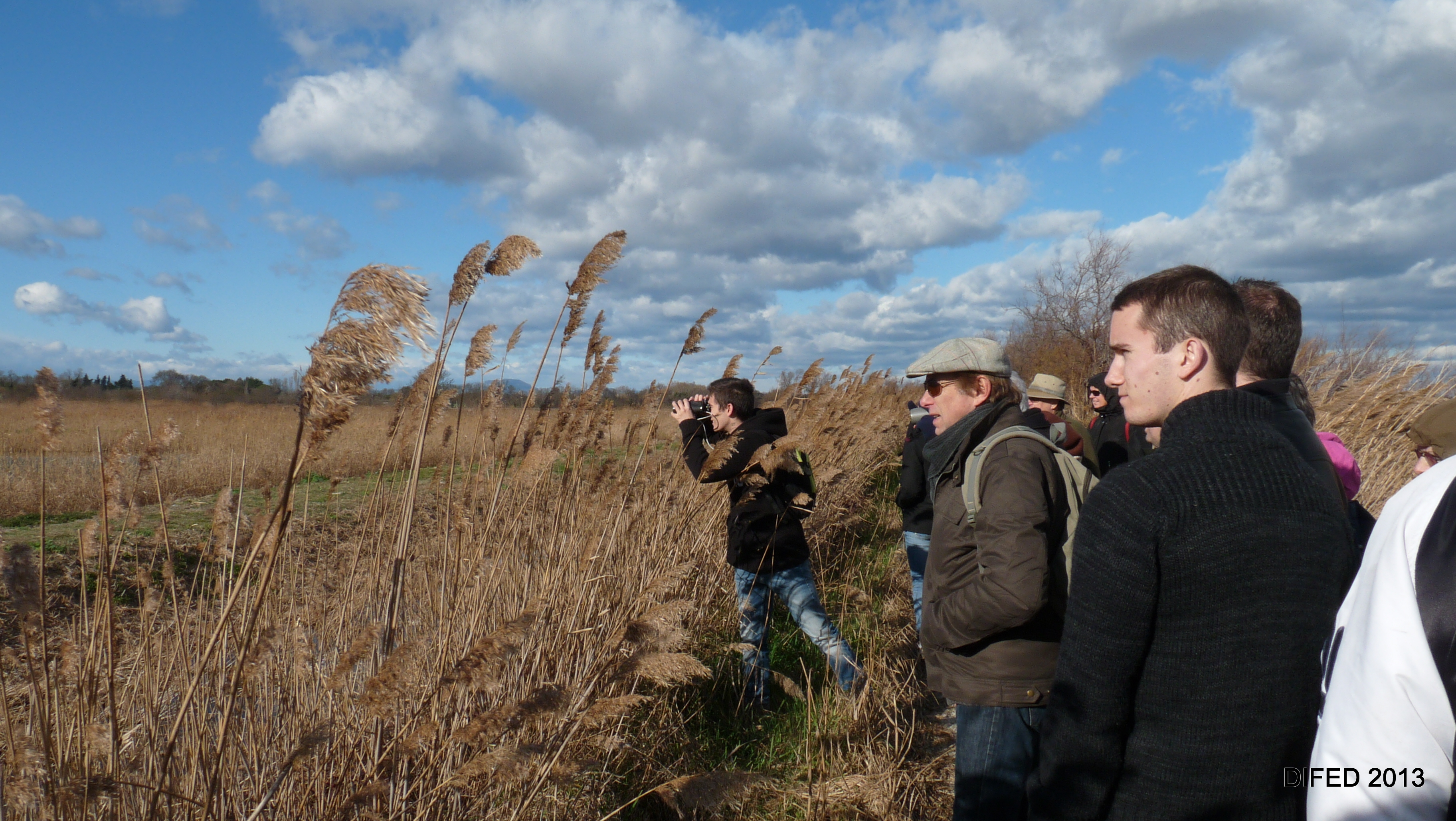 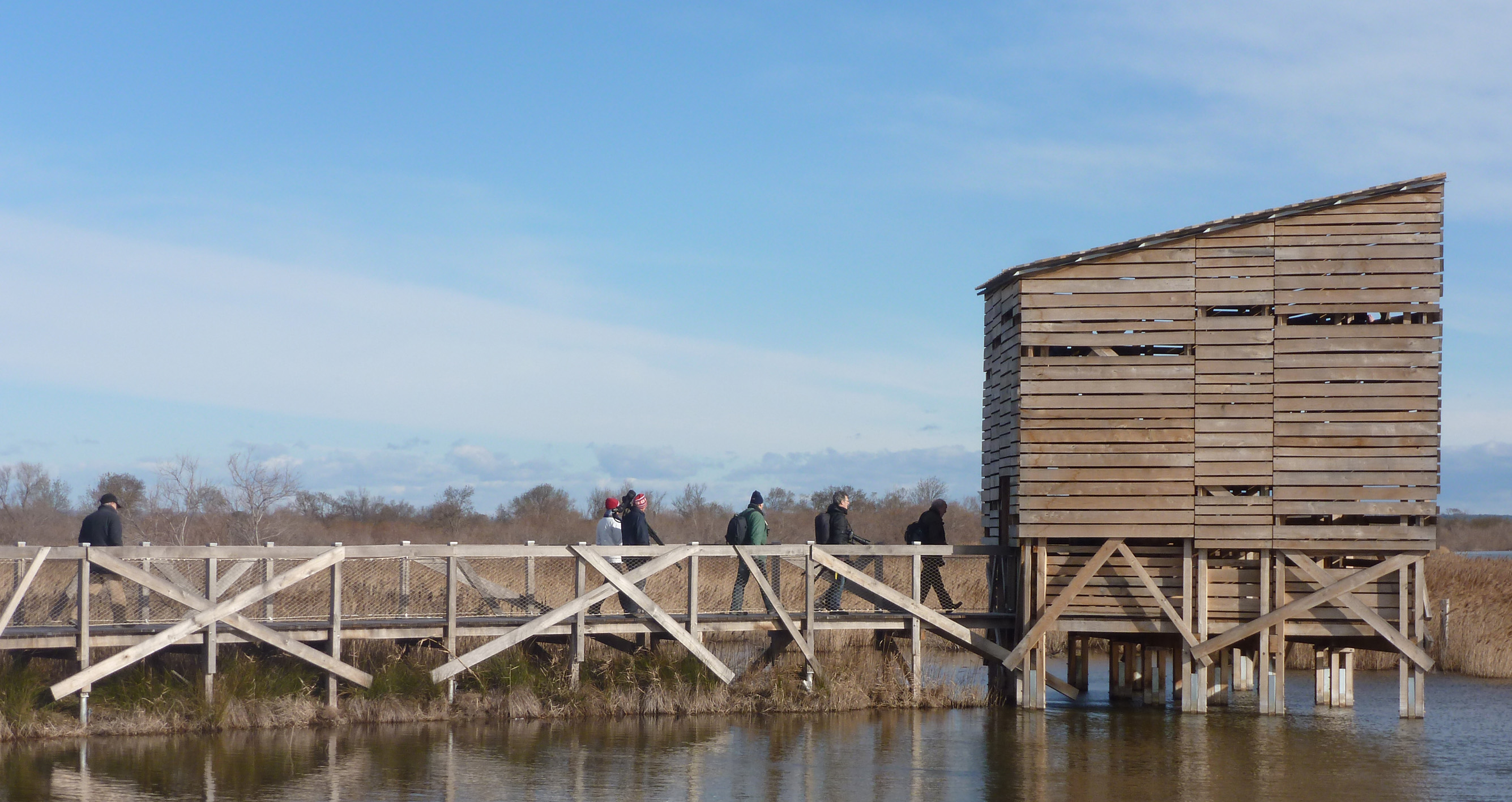 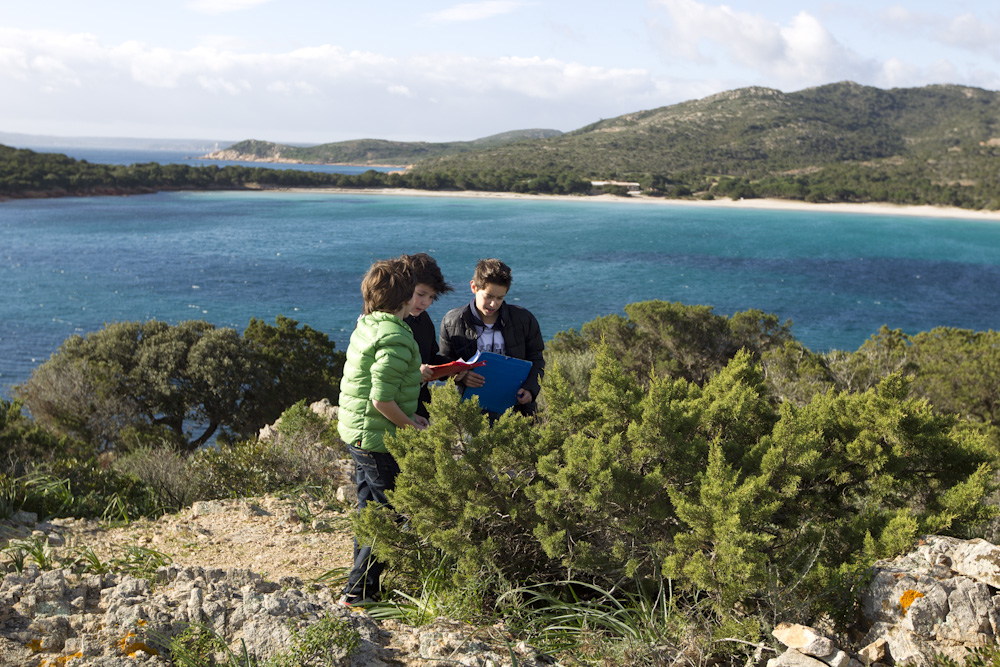 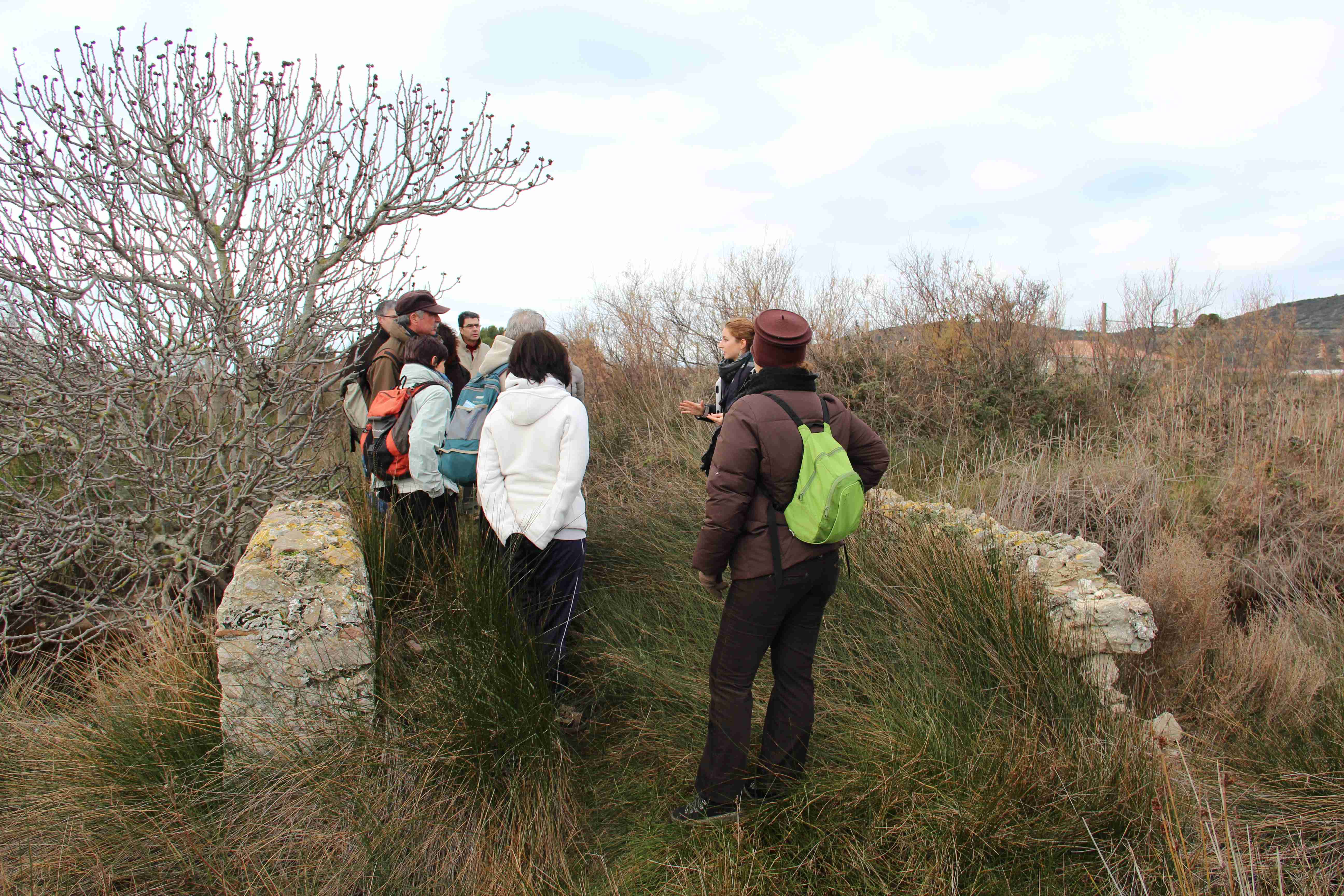 Journée mondiale des zones humides en MEDITERRANEE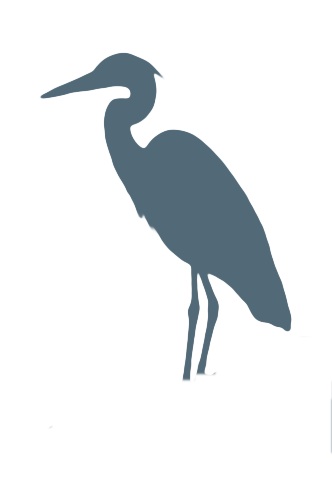 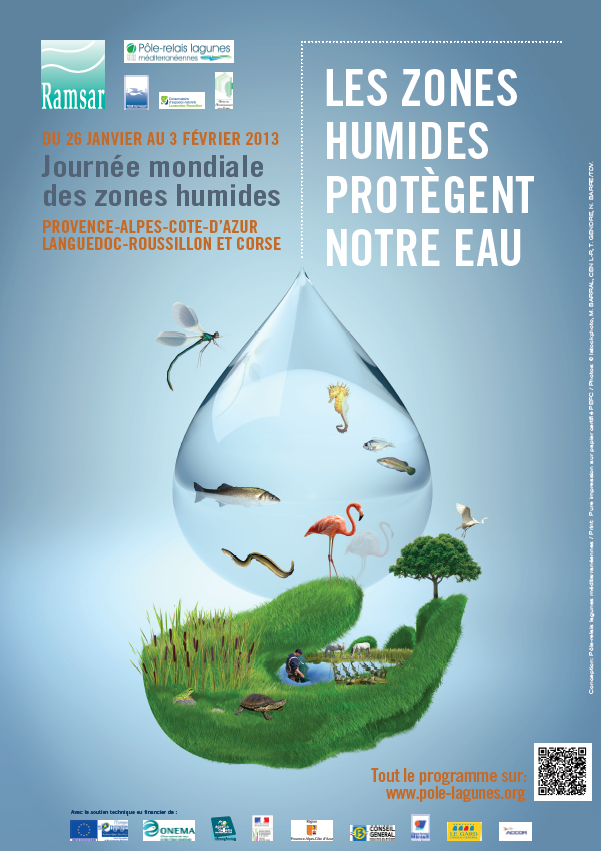 La Journée mondiale des zones humides est une manifestation internationale qui met à l’honneur ces milieux pour faire découvrir leur diversité et leur richesse.Durant plusieurs jours autour du 2 février, les organisateurs, pour la plupart des associations, gestionnaires d’espaces naturels, collectivités territoriales, proposent de nombreuses animations destinées à sensibiliser à la fois le grand public et les scolaires.A cette occasion, les Pôles-relais Zones Humides se mobilisent pour relayer à l’échelle nationale les actions menées sur l’ensemble du territoire, diffusées sur le Portail National d’accès aux informations sur les zones humides : www.zones-humides.eaufrance.fr<< Affiche réalisée par le Pôle lagunes pour la Méditerranée, adaptée des outils de communication de la convention Ramsar pour l’édition 2013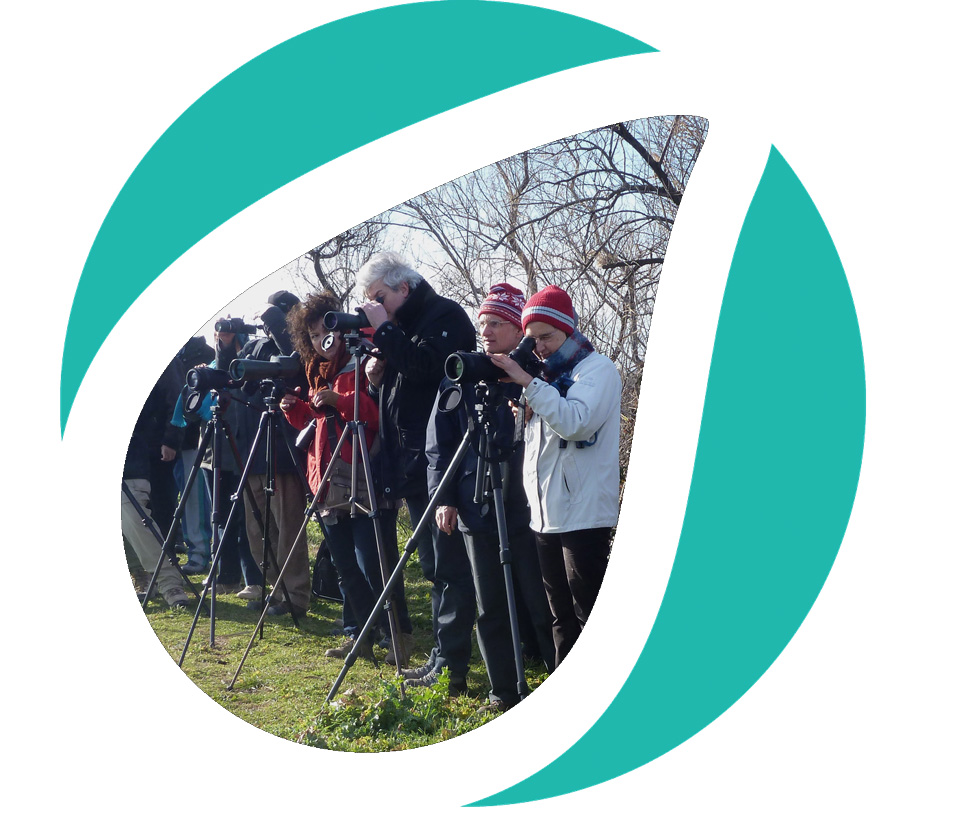 Ce bilan, réalisé notamment à partir des informations transmises par les organisateurs, vous propose un aperçu de l’édition 2013 en Méditerranée, et spécifiquement pour les sites intégrés au programme du Pôle lagunes. Il constitue ainsi la version locale du bilan national diffusé par l’ensemble des Pôles-relais Zones Humides.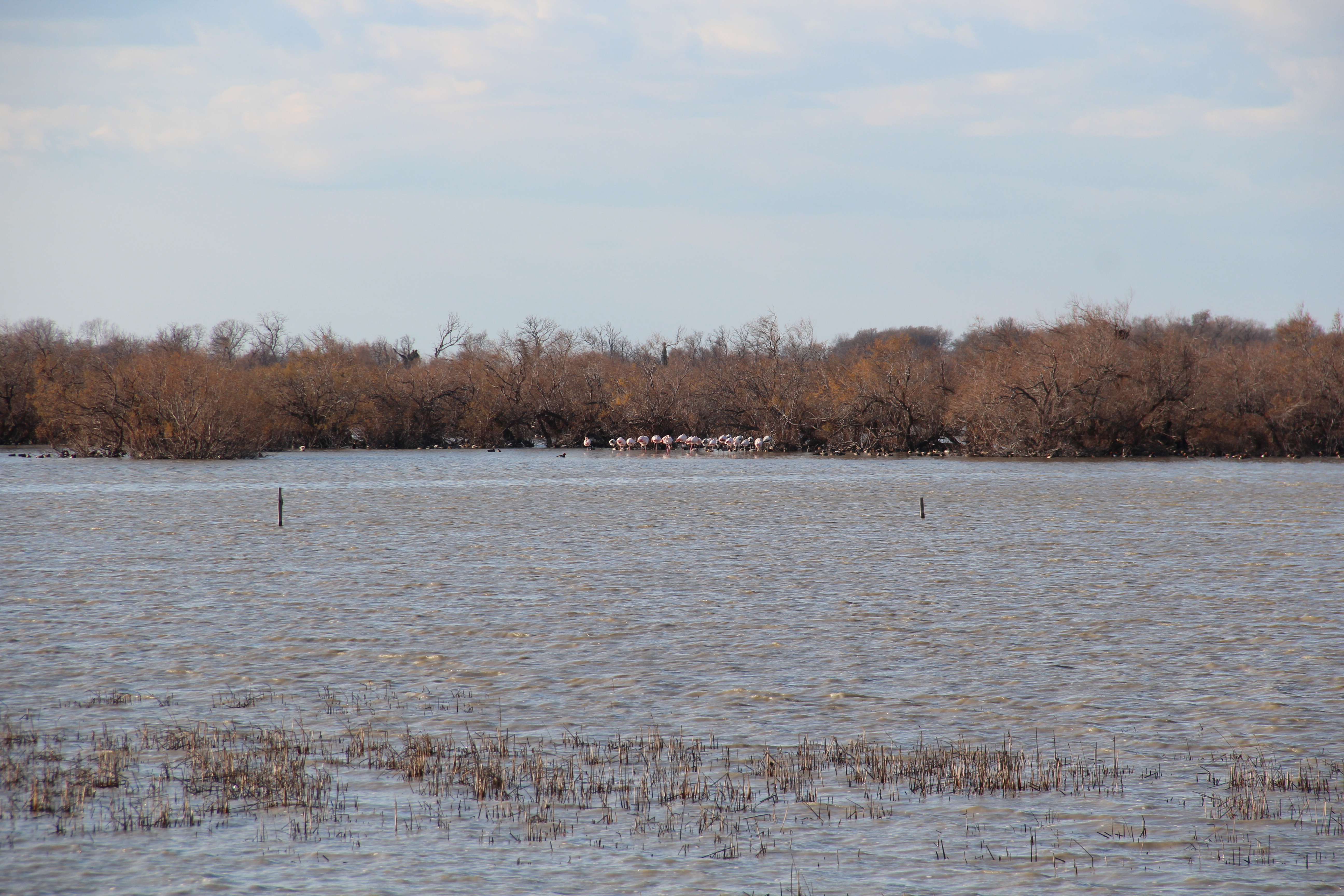 Quelques chiffres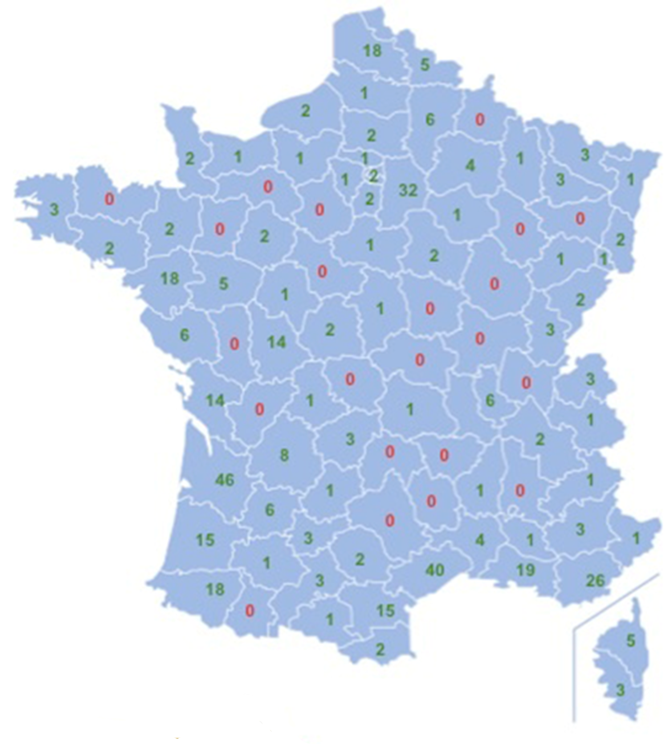 Où se passent les animations?A l’échelle nationale, c’est encore sur le littoral qu’on trouve le plus d’animations cette année. Pour les départements du littoral méditerranéen, c’est à nouveau dans l’Hérault que les manifestations ont été le plus nombreuses à être organisées cette année, suivi du Var où les animations ont triplé par rapport à l’édition 2012. 80% des animations sur la façade méditerranéenne ont été coordonnées ou relayées par le Pôle lagunes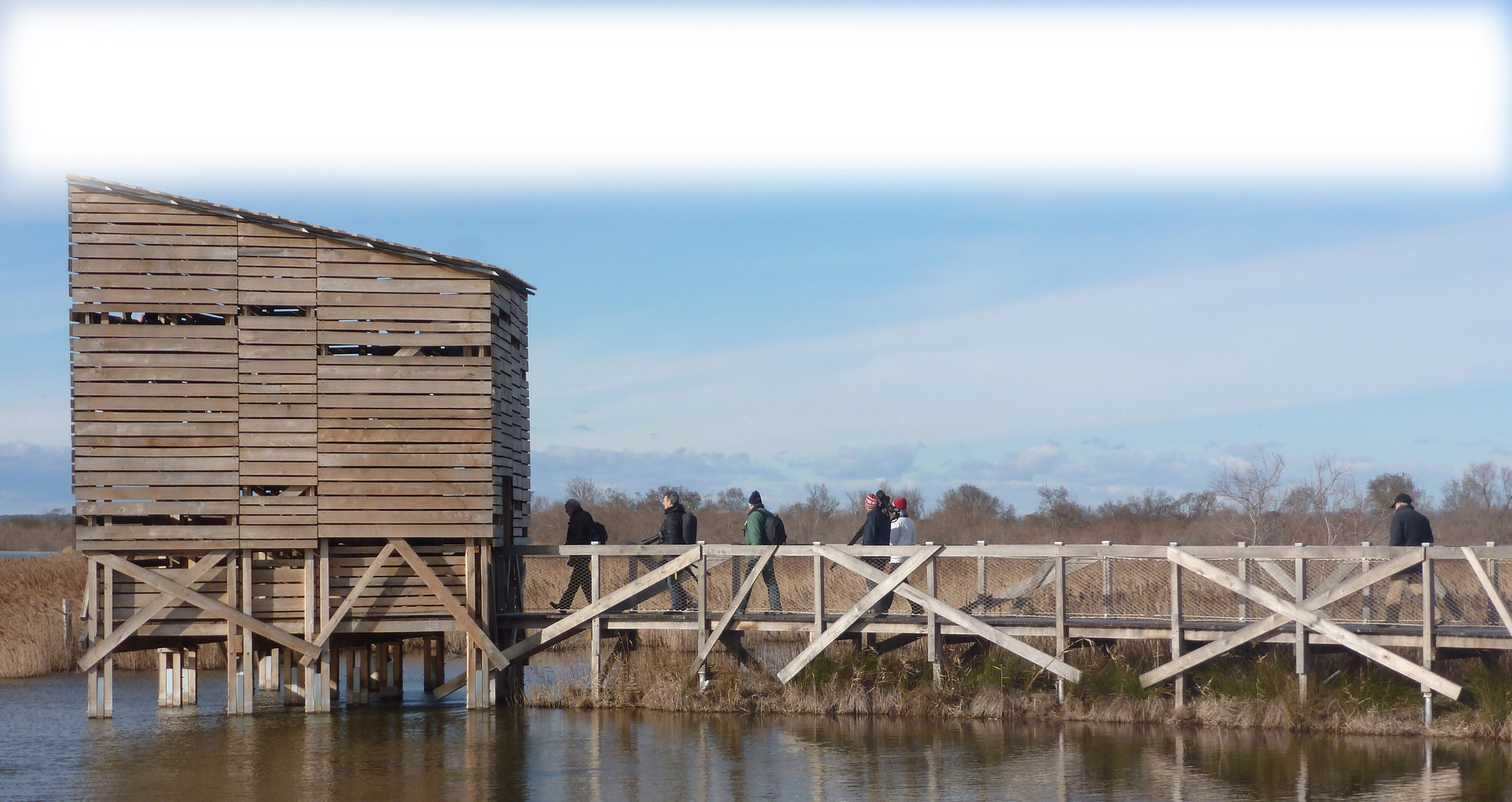 Quelles sont les animations proposées? 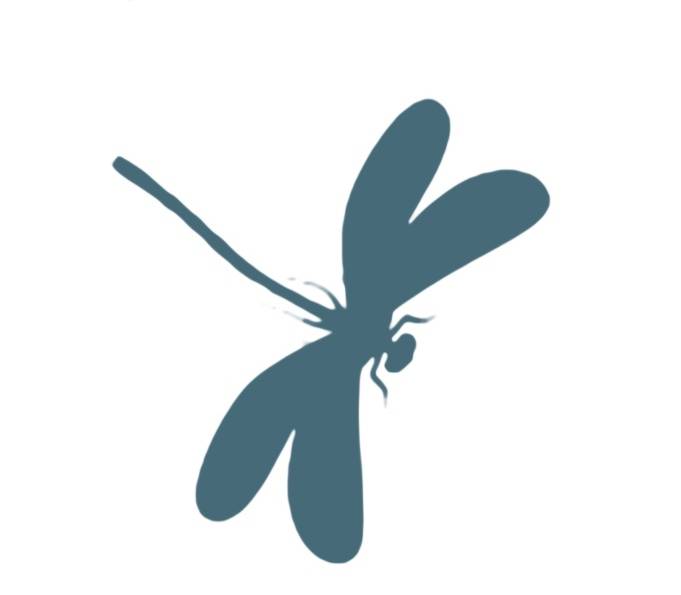 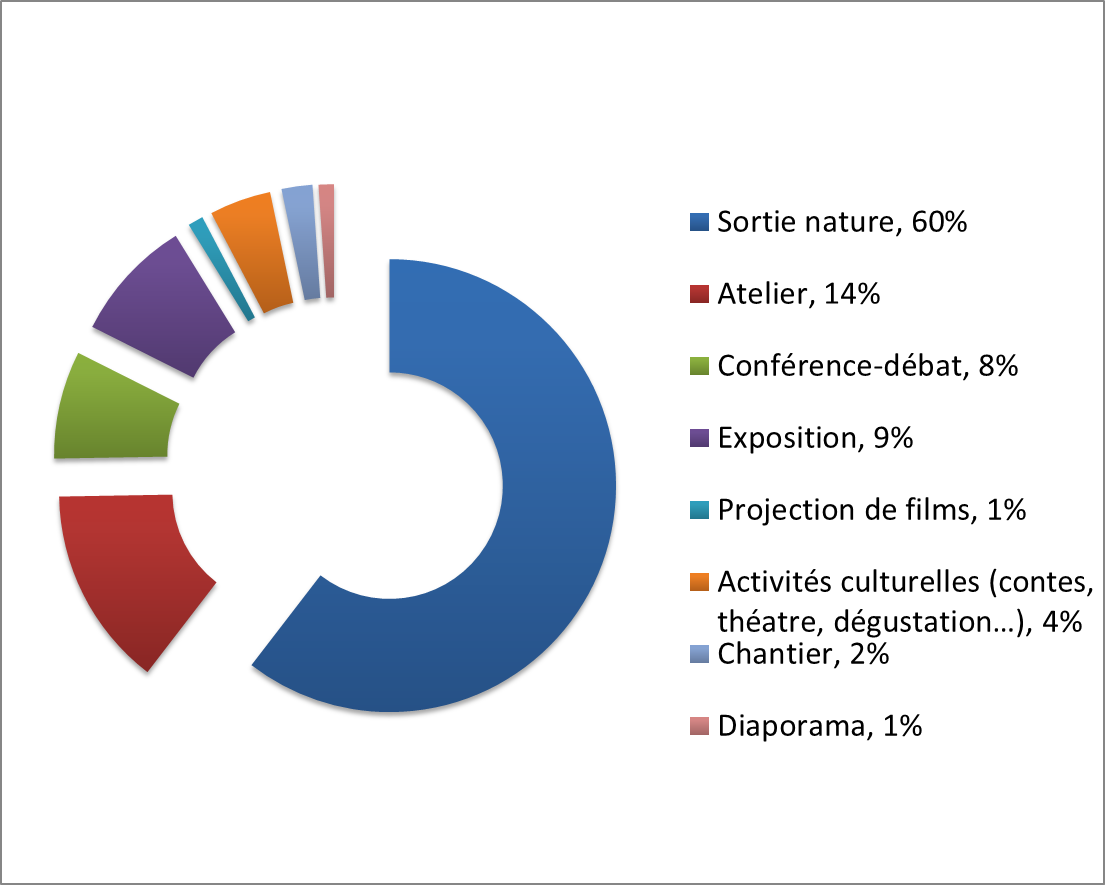 Qui organise ces animations?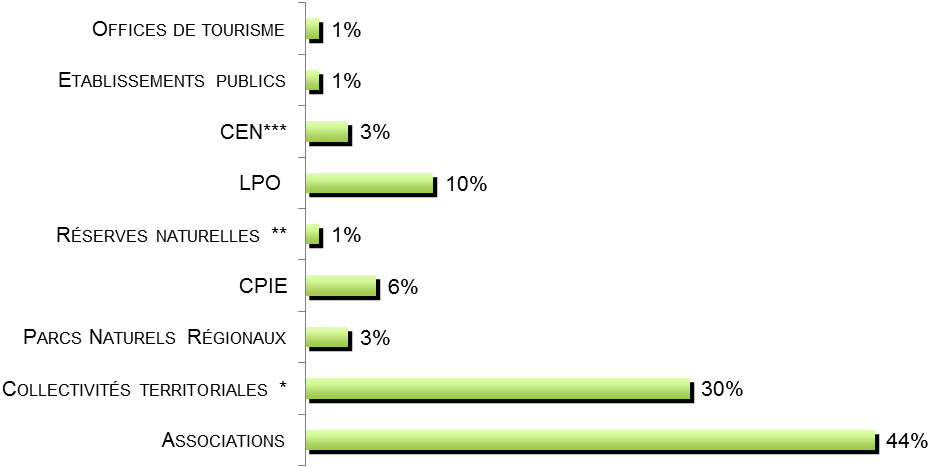 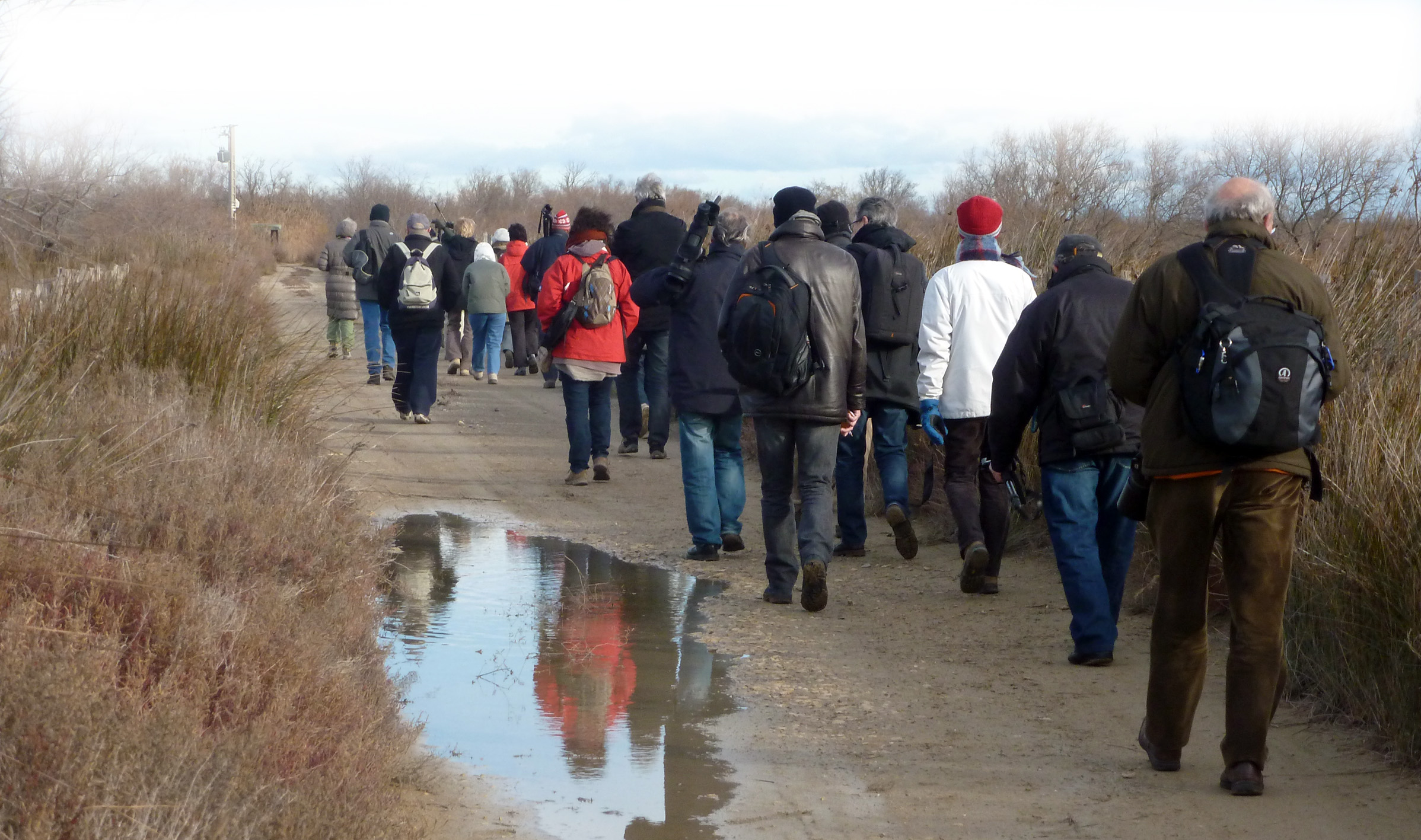 Quelques animations 2013qui valaient le détour en MEDITERRANEEChantier nature avec le groupe ACCOR 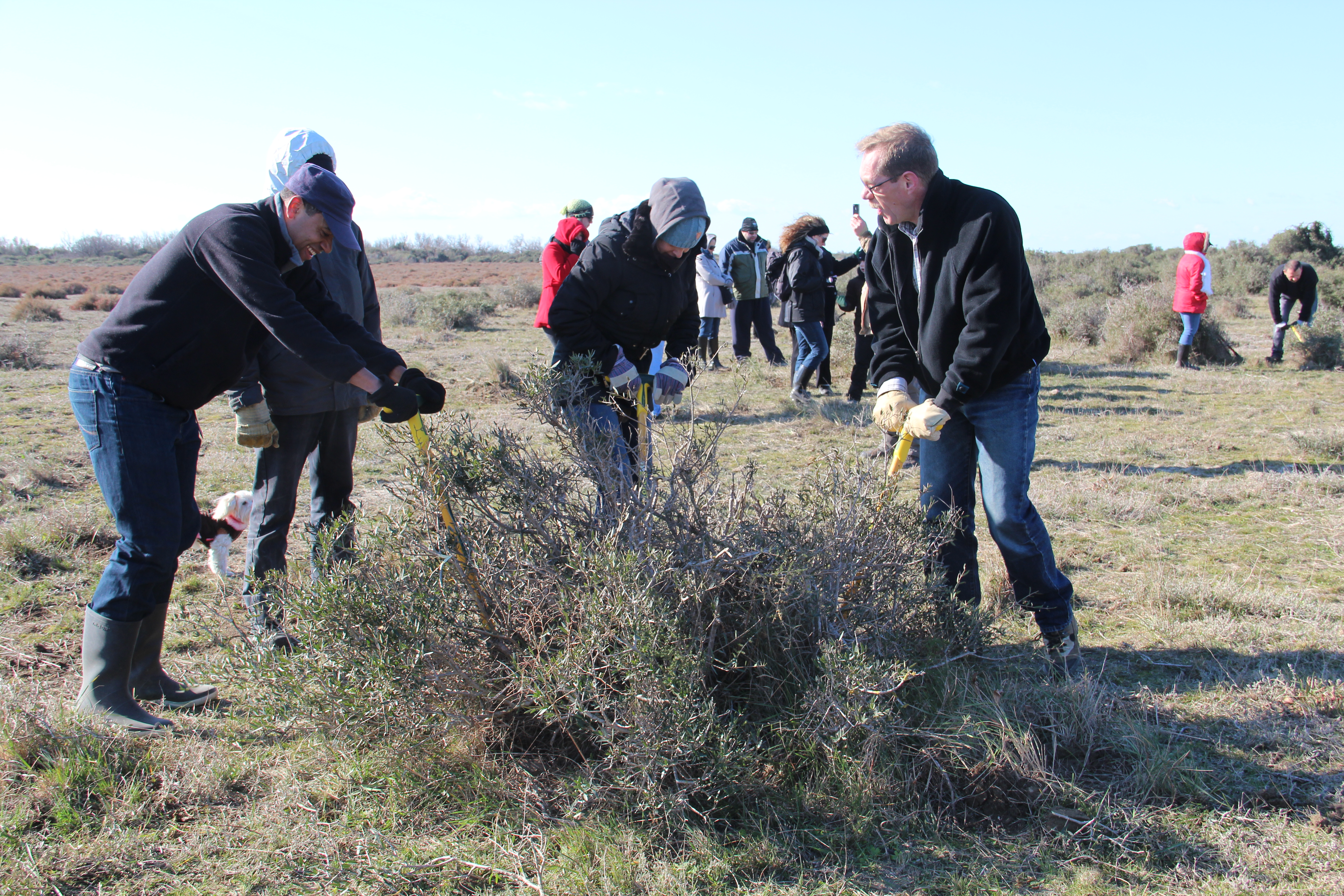 Une action pour préserver les pelouses sèches de la réserve naturelle de la Tour du Valat en Camargue (13) Le groupe Accor, partenaire du Pôle lagunes depuis 8 ans pour les Journées Mondiales des Zones Humides, a mobilisé comme de coutume une trentaine de ses salariés sur un chantier nature. Malgré des températures glaciales, près de 40 volontaires toujours aussi motivés ont  cette fois-ci expérimenté l’arrachage manuel de la Filaire, arbuste devenu envahissant dans les pelouses sèches de Camargue.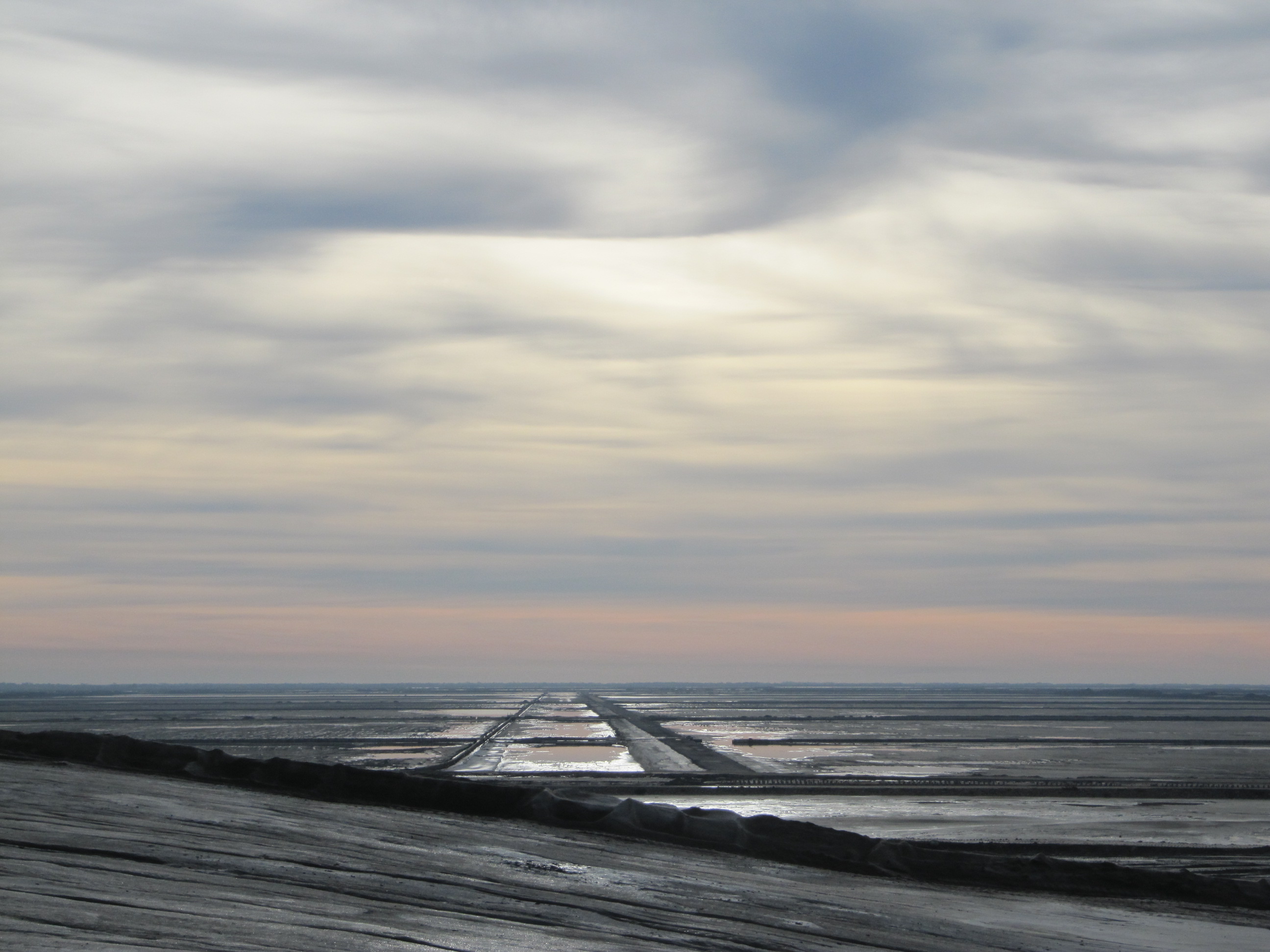  De l’air ! De l’air ! A la galerie éphémère !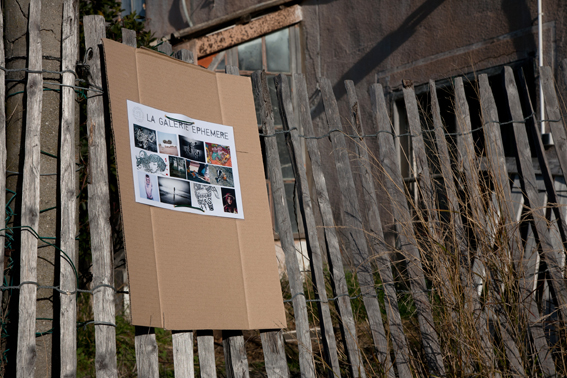 Plus de 500 visiteurs à Villeneuve les Maguelone (34) Faire découvrir à un public peu habitué à fouler un espace naturel à la fois un paysage de zone humide et une exposition d'art contemporain rassemblant les œuvres de 14 artistes, tel était le défi que s'étaient lancés deux photographes montpelliérains – Olivier Scher et Cahuate Milk -  pour la journée mondiale des zones humides. Pari gagnant puisque une foule enthousiaste a répondu à l'appel, s'émerveillant autant pour les expositions proposées que pour le lieu et son paysage de salin... Une belle initiative à reproduire sur d’autres sites, pour faire revivre d’anciens lieux en bordure de lagunes le temps d’un évènement destiné à faire connaître au grand public une zone humide au travers de l’histoire de son bâti.Ecoutons nos marais Découverte des Marais du Vigueirat (13) avec 3 regards croisés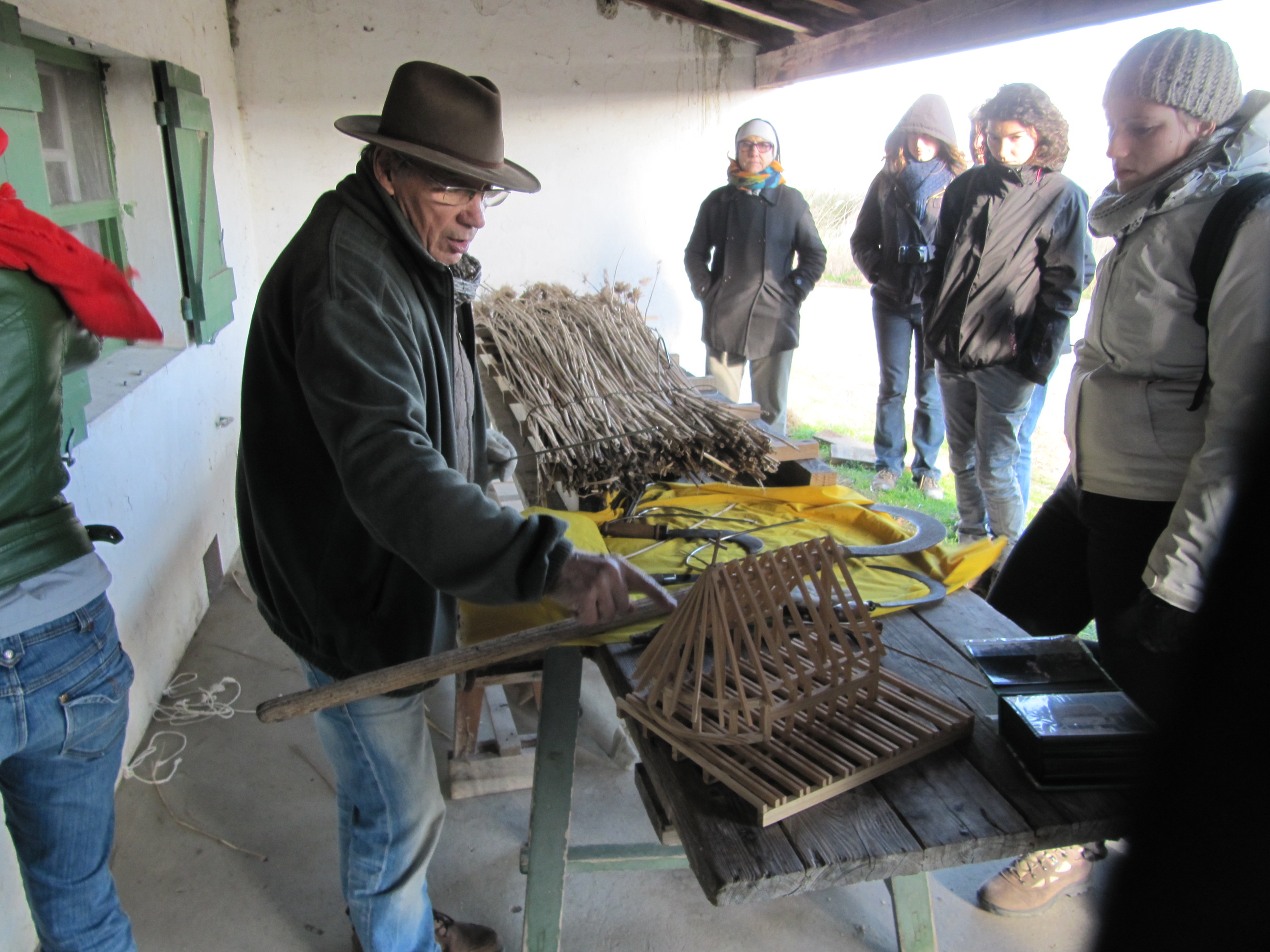 Ou comment mettre en lumière la diversité des usages des zones humides et les enjeux en termes de gestion de l’eau à travers le regard de 3 passionnés des étangs éclairé par le CPIE Rhône Pays d’Arles : un gestionnaire d’espaces naturels, un naturaliste et un enfant du pays, ébéniste et constructeur de cabane de gardian en roseau. Une trentaine de personnes est venue écouter ces témoignages d’acteurs plein de savoirs et savoir-faire, mettant en valeur les patrimoines culturel et naturel des zones humides camarguaises.Au fil de l’eau avec le Département de Haute-Corse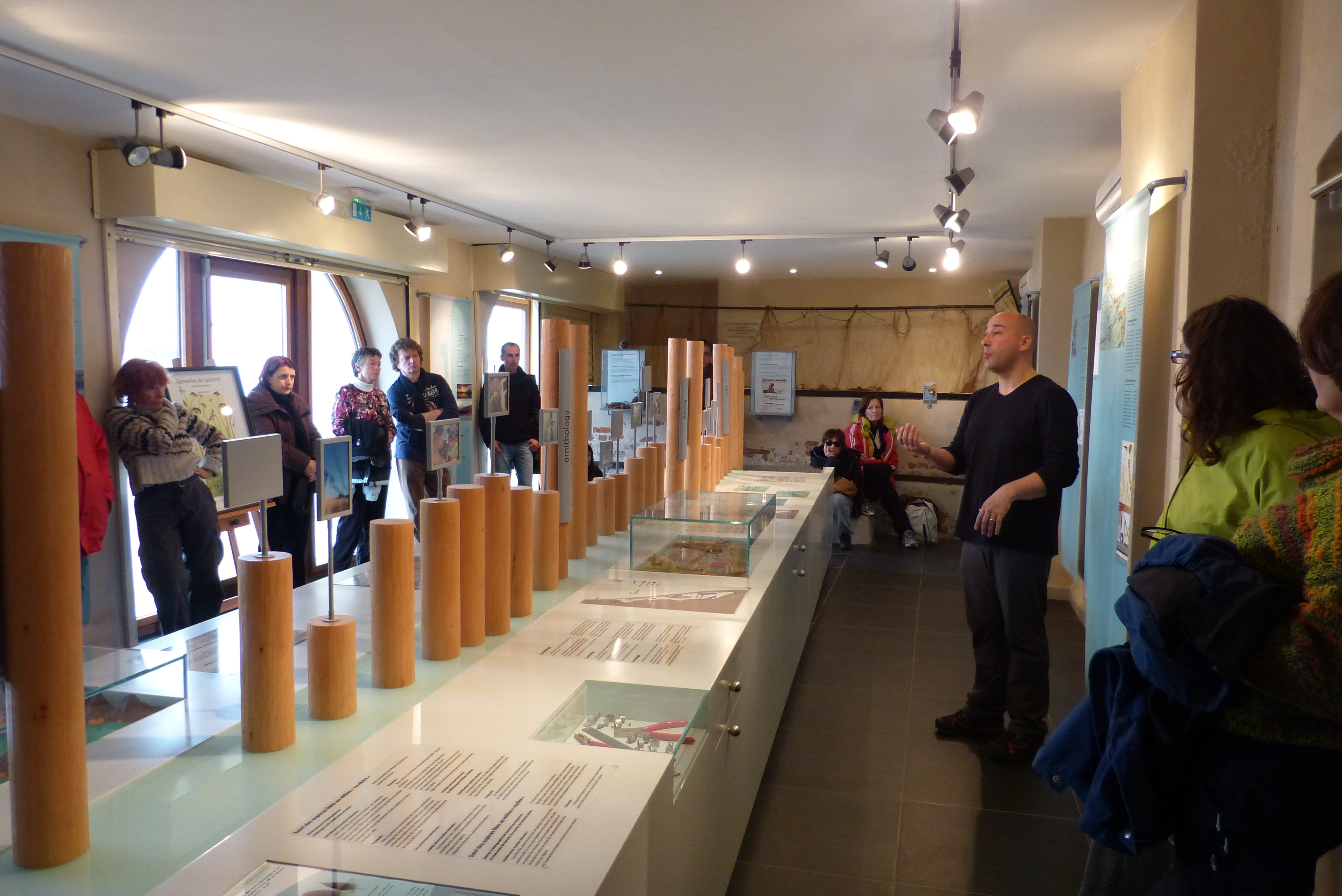 Sortie découverte et atelier à l’Ecomusée de l’étang de BigugliaLe Département de la Haute-Corse et le service de la RNEB, en partenariat avec l’Office de l’environnement de la Corse (OEC) et le Conservatoire d’espaces naturels de Corse (CEN), ont organisé une grande journée « portes ouvertes » à l’écomusée du Fortin afin de faire découvrir l’importance des zones humides, la nécessité de les restaurer et de les préserver tout en encourageant les comportements éco-citoyens. L’accent a été mis sur la responsabilité de tout un chacun dans la préservation de notre patrimoine naturel. Malgré de mauvaises conditions climatiques, un groupe de 25 personnes a pu bénéficier (sur réservation) d’une grande visite guidée de l’écomusée et d’une partie des chemins de la RNEB. Pour les autres visiteurs, des ateliers, des visites libres et/ou commentées étaient organisés tout au long de la journée. Un accueil café a été proposé aux participants et a permis à tout le monde de se réchauffer un peu. 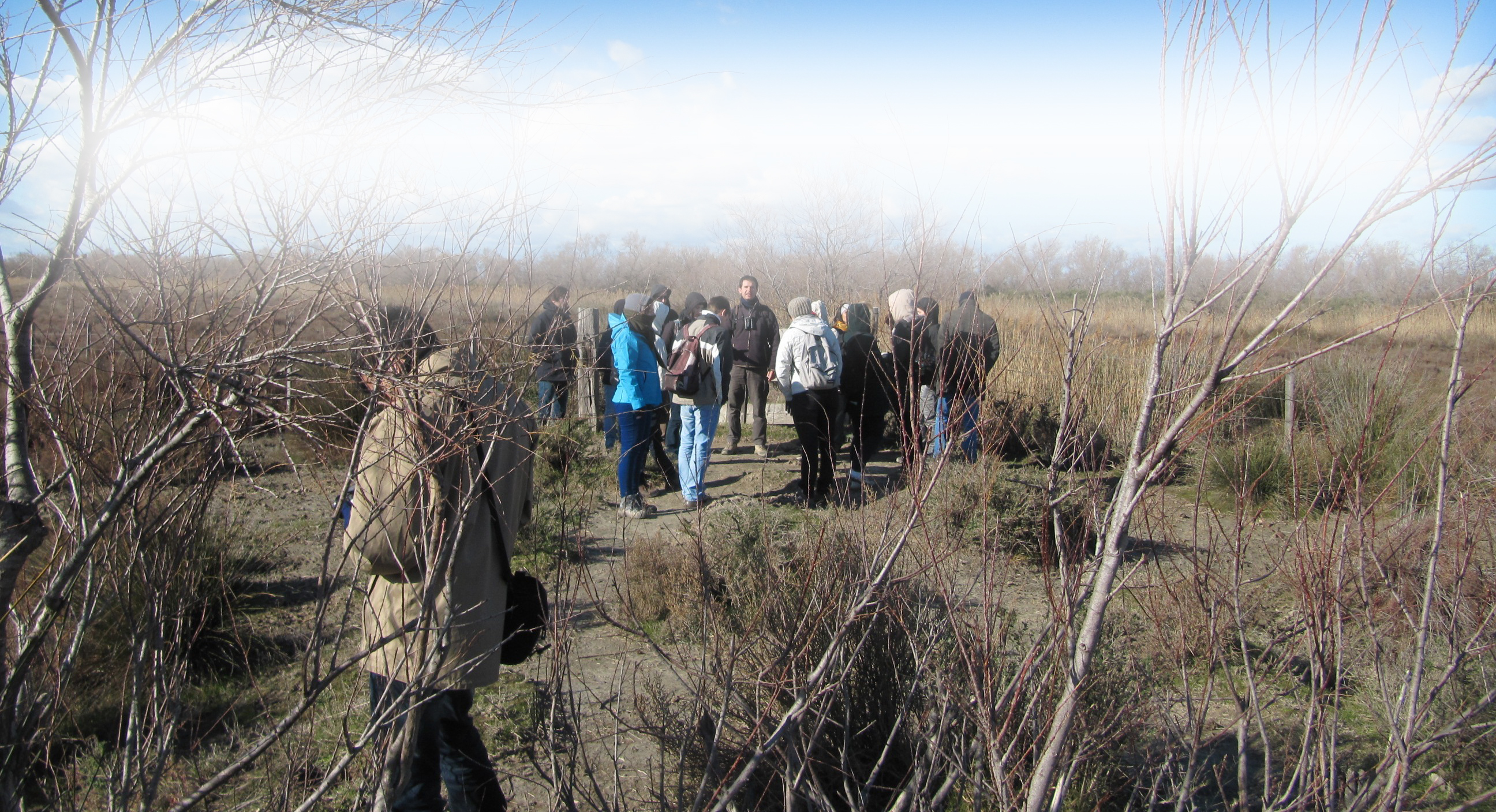 Pour en savoir plus sur les animationsRetrouver les fiches bilans de l’ensemble des manifestations et la revue de presse sur www.pole-lagunes.org/bilan-JMZH-2013 Journée mondiale 			des zones humides en MEDITERRANEE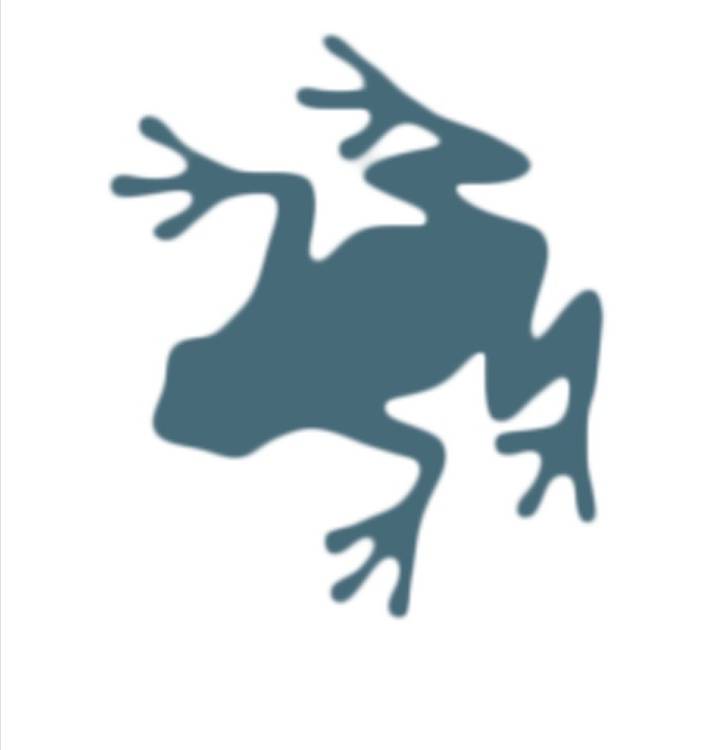 Préparation de l'édition 2014 à venir…Organisateurs, visiteurs, un espace dédié vous attend sur le Portail national des zones humides pour préparer l’édition 2014 sur le thème : « l’agriculture et les zones humides ».www.zones-humides.eaufrance.frLe Pôle-relais lagunes méditerranéennes sollicitera à nouveau les organisateurs à l’automne 2013 dans le cadre de son appel à projet pour saisir les animations sur le Portail national et être intégrés au programme des 3 régions.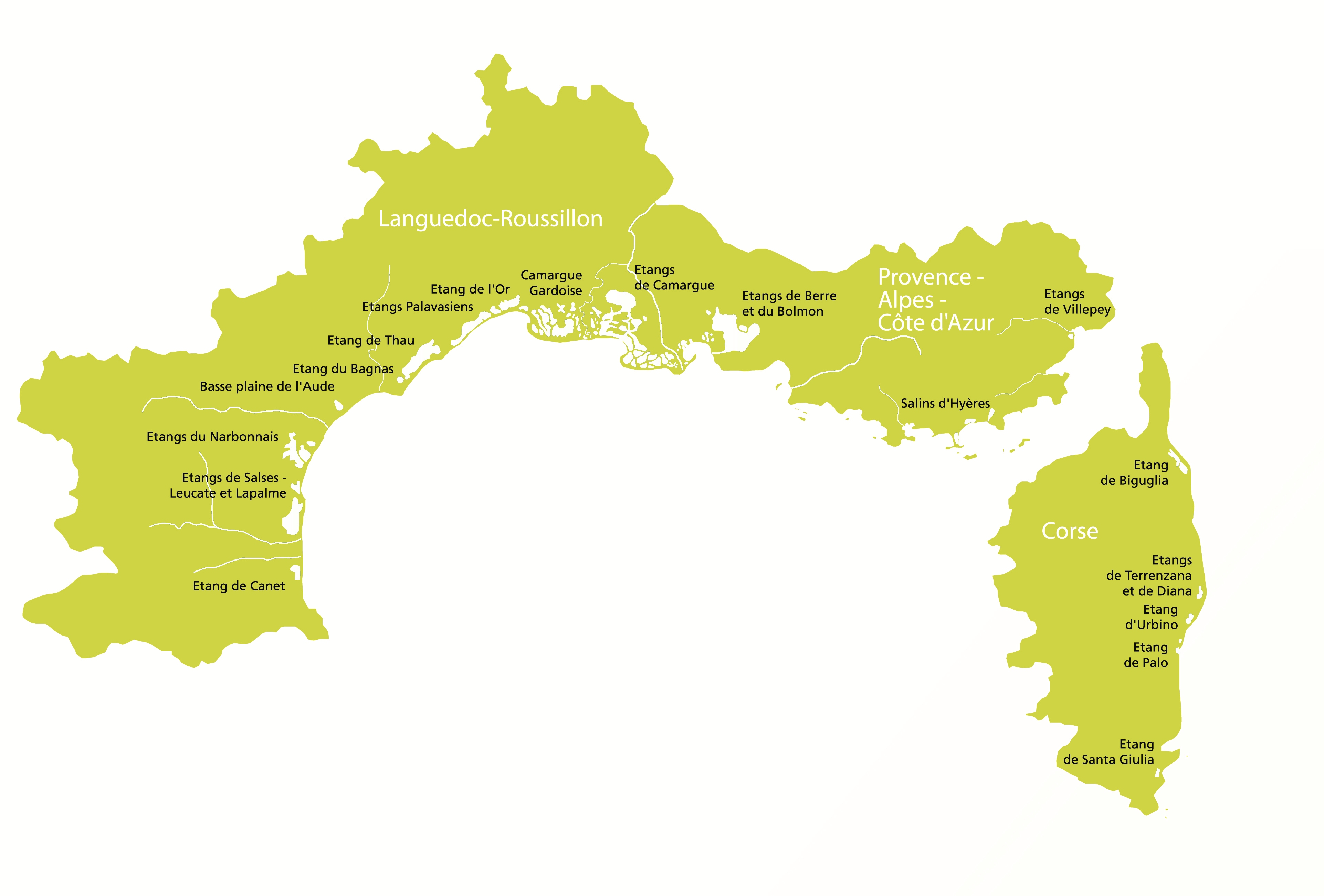 + d’infos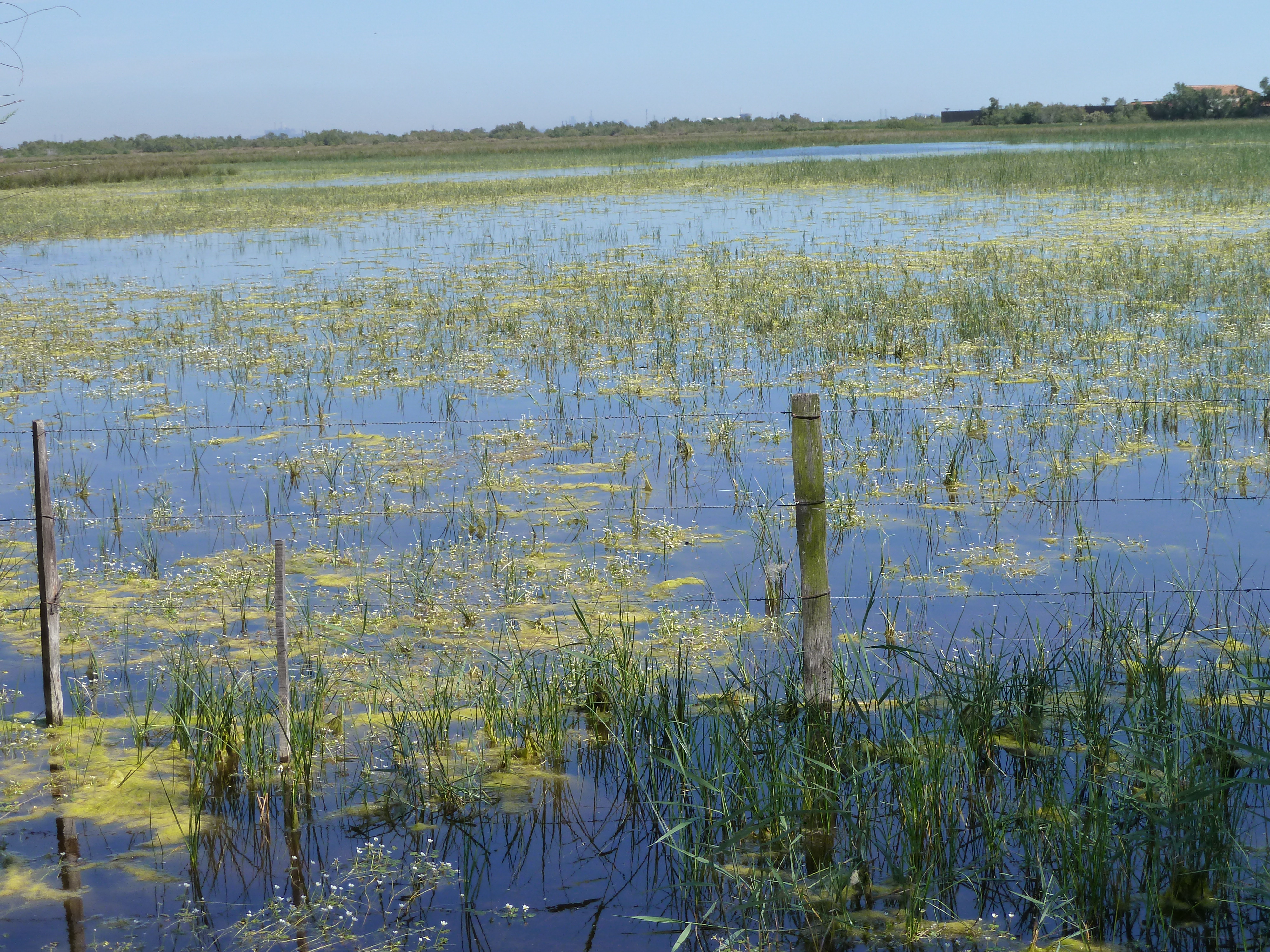 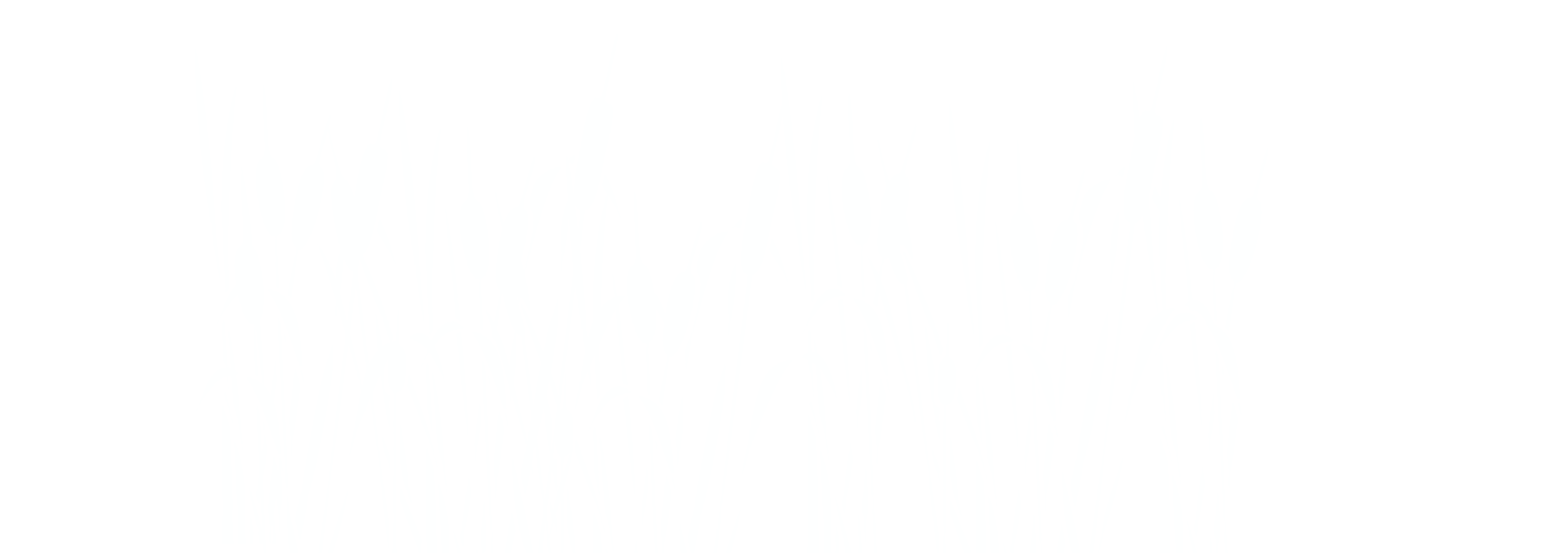 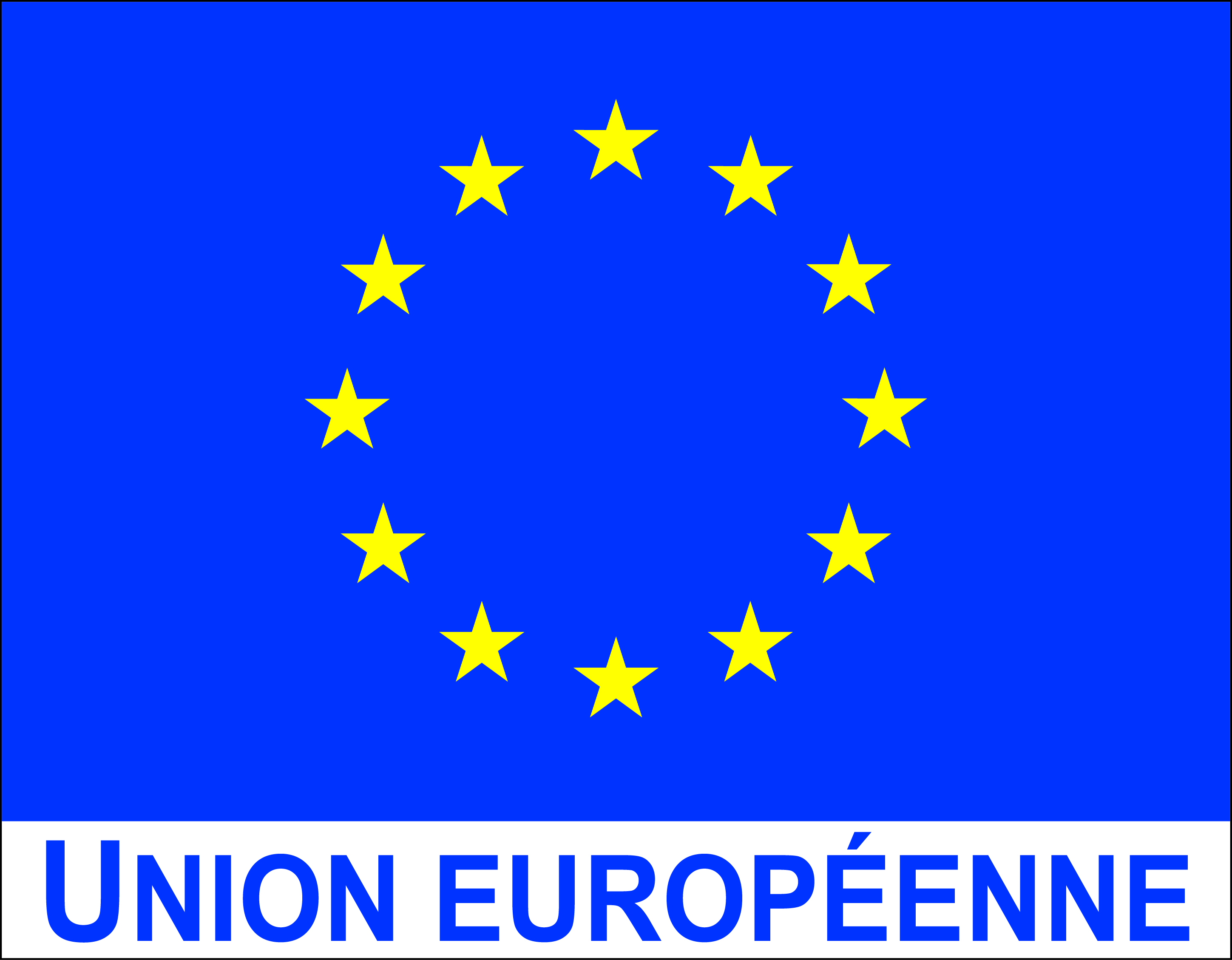 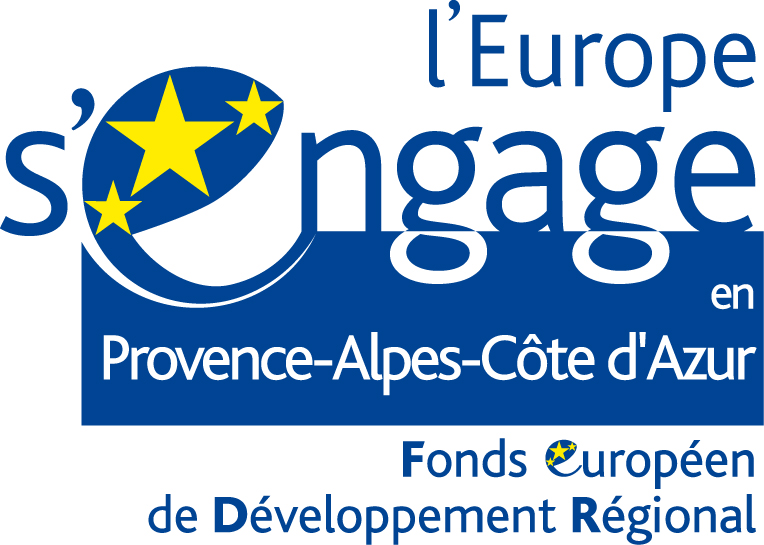 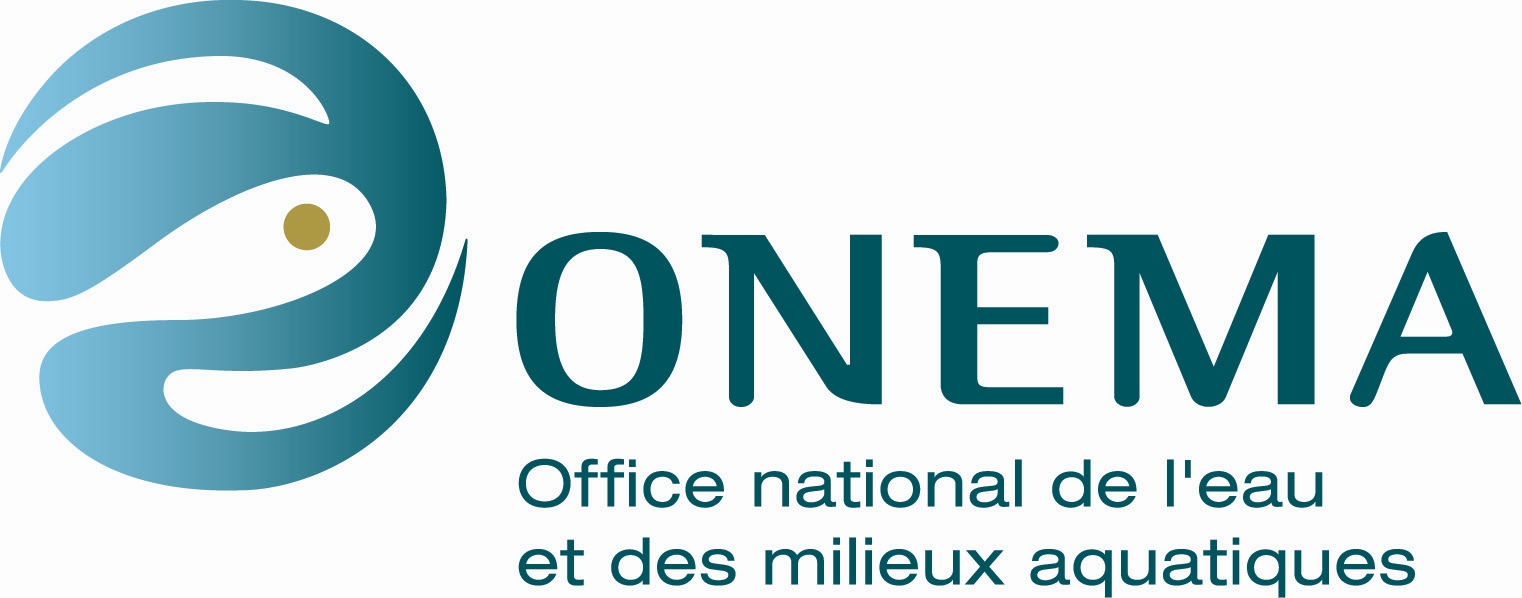 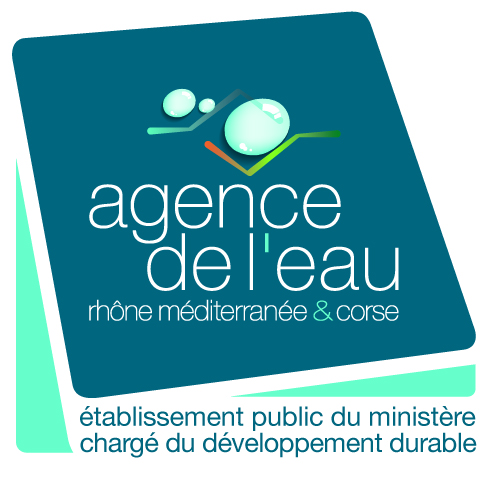 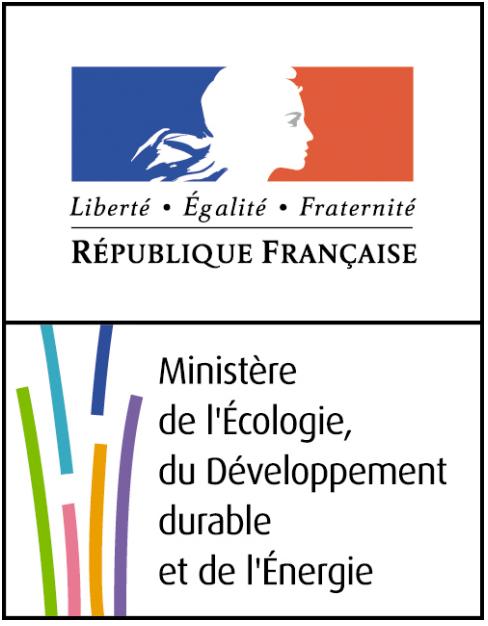 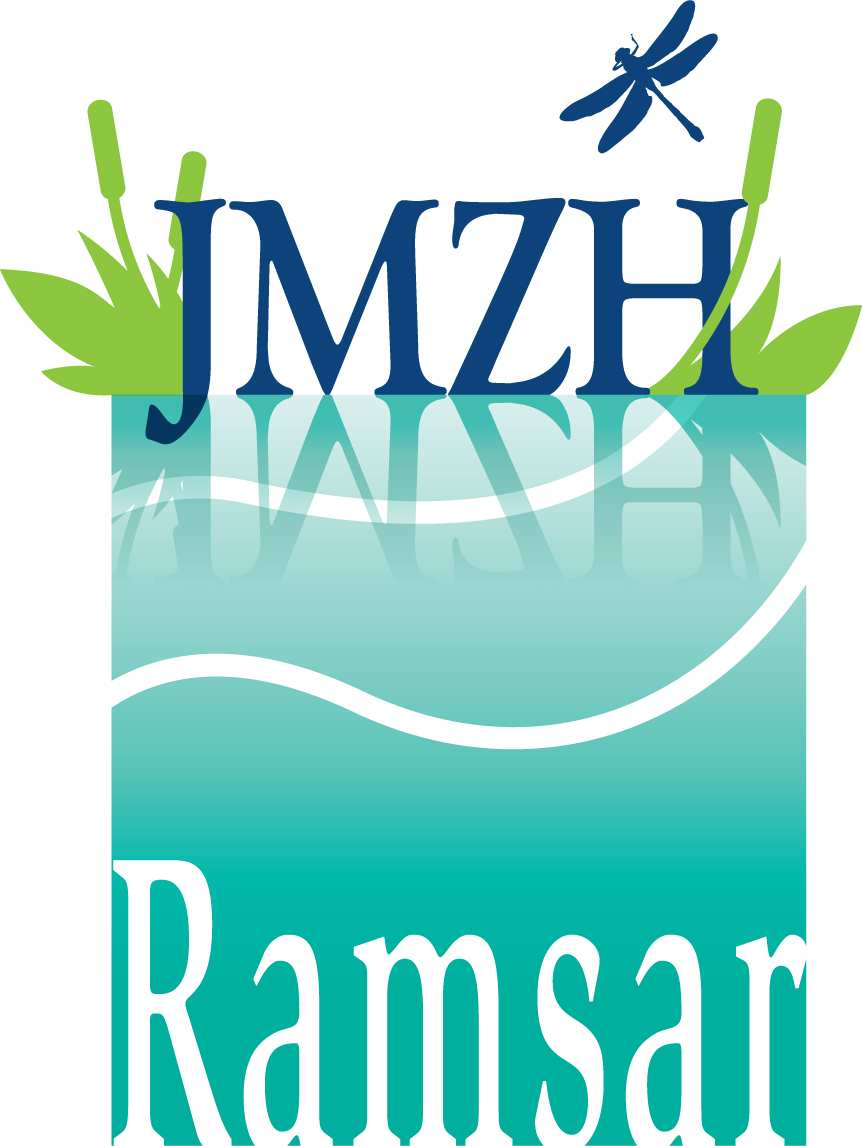 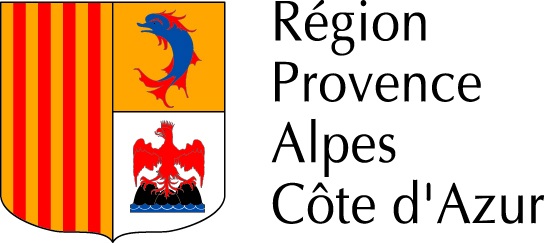 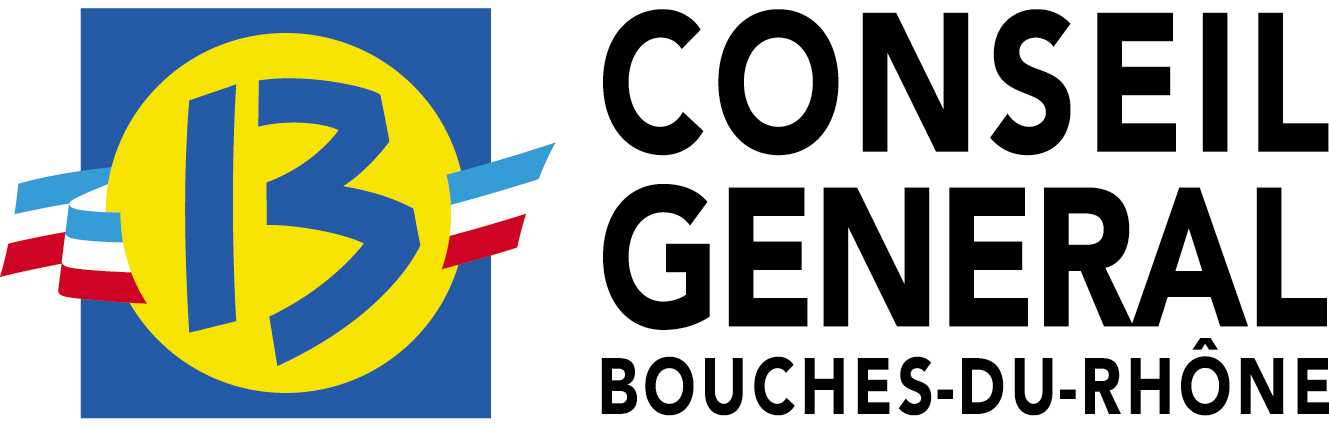 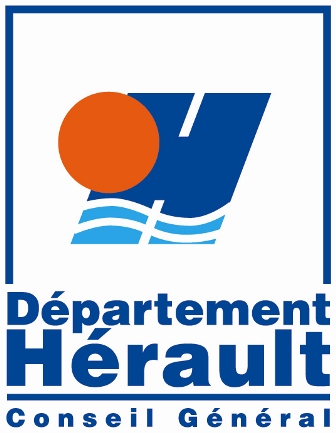 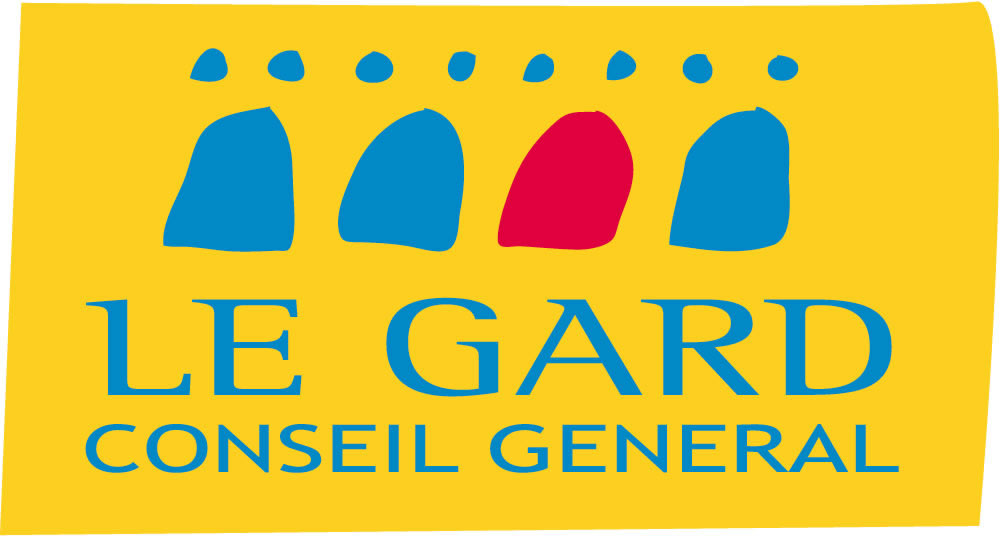 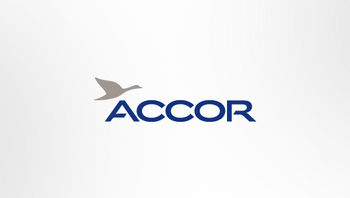 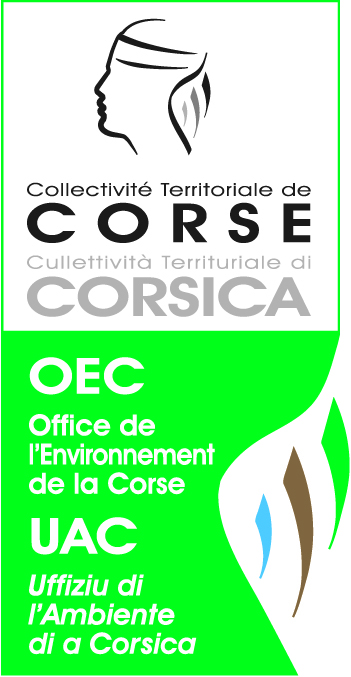 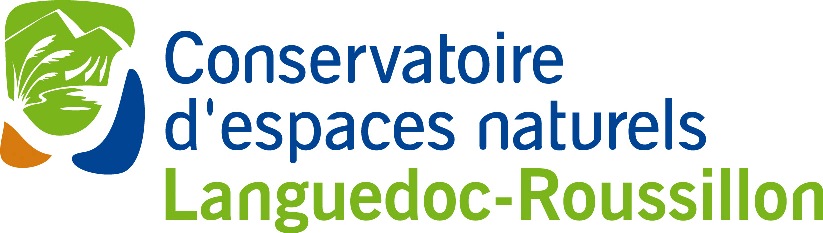 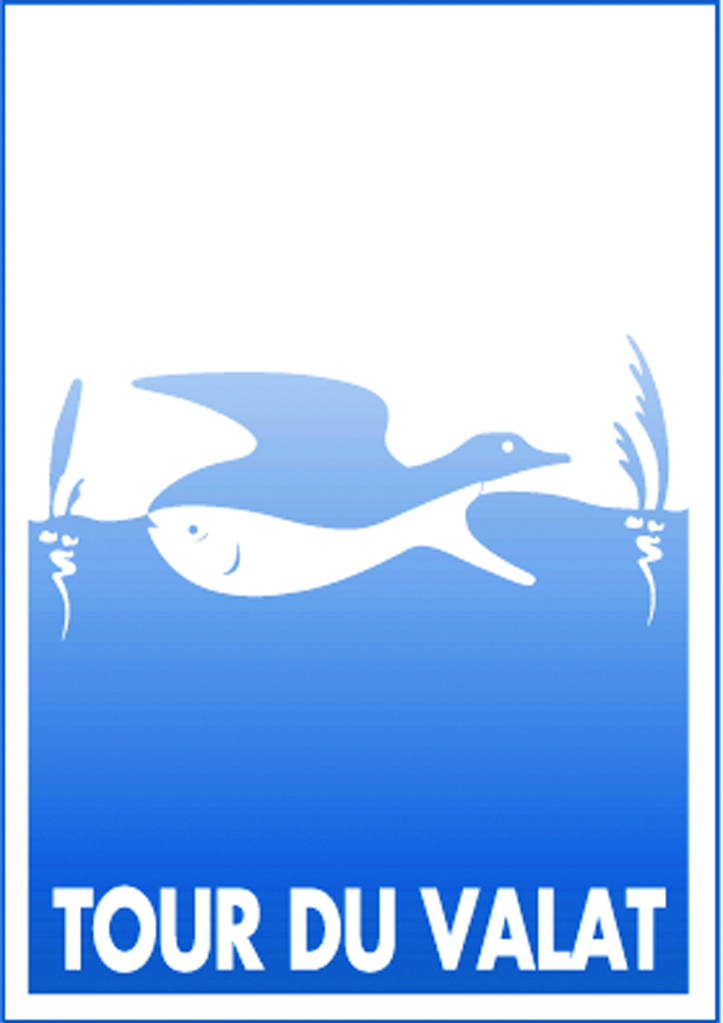 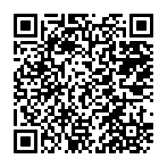 7500Programmes diffusés en Méditerranée et 990 affiches.Suite aux actions de communication, 91 articles de presse/annonces de manifestation sur des sites web et 17 interventions auprès des médias (TV et radio) ont été recensés, soit le double des retours médias de l’an dernier.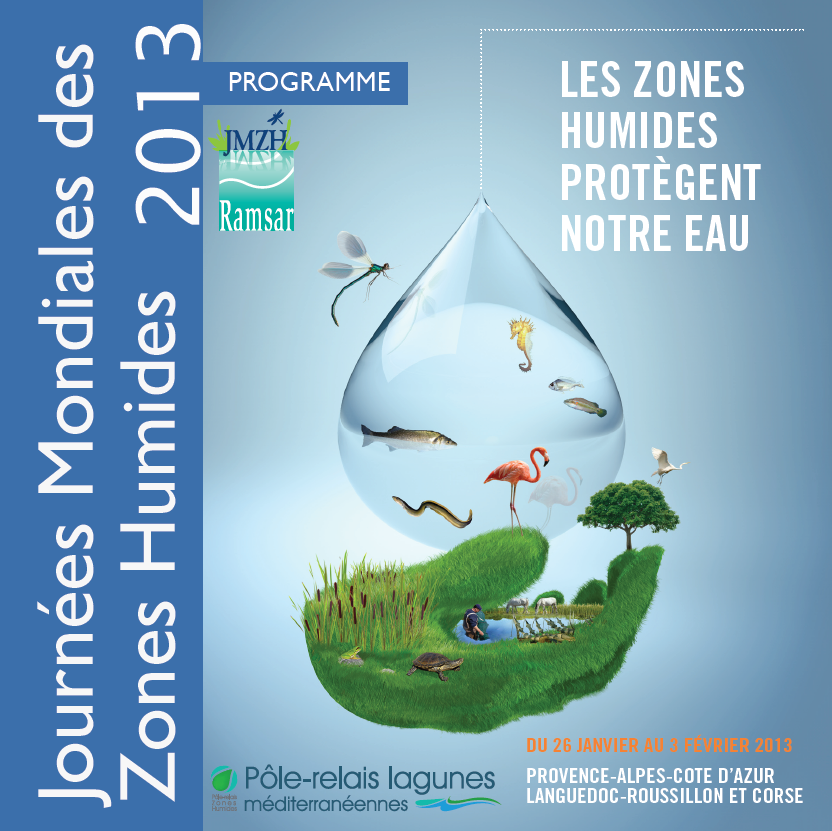  91C’est le nombre d’animations qui ont été organisées et réalisées sur les lagunes et alentours des régions Languedoc-Roussillon, Provence-Alpes-Côte d’Azur et Corse. Parmi elles, 16 animations ont concerné les scolaires dont 10 en PACA, 4 en LR et 2 en Corse.L’édition 2013 a été marquée par une météo encore difficile, des températures proches de 0 degré et des vents violents. Une vingtaine d’animations ont dû être annulées sur la centaine initialement programmées.4080participants ont été comptabilisés sur les façades littorales des 3 régions méditerranéennes, dont 779 scolaires en plus grand nombre en PACA (505) en raison d’un appel à projets en partenariat avec le GRAINE.Animations scolaires en Région PACA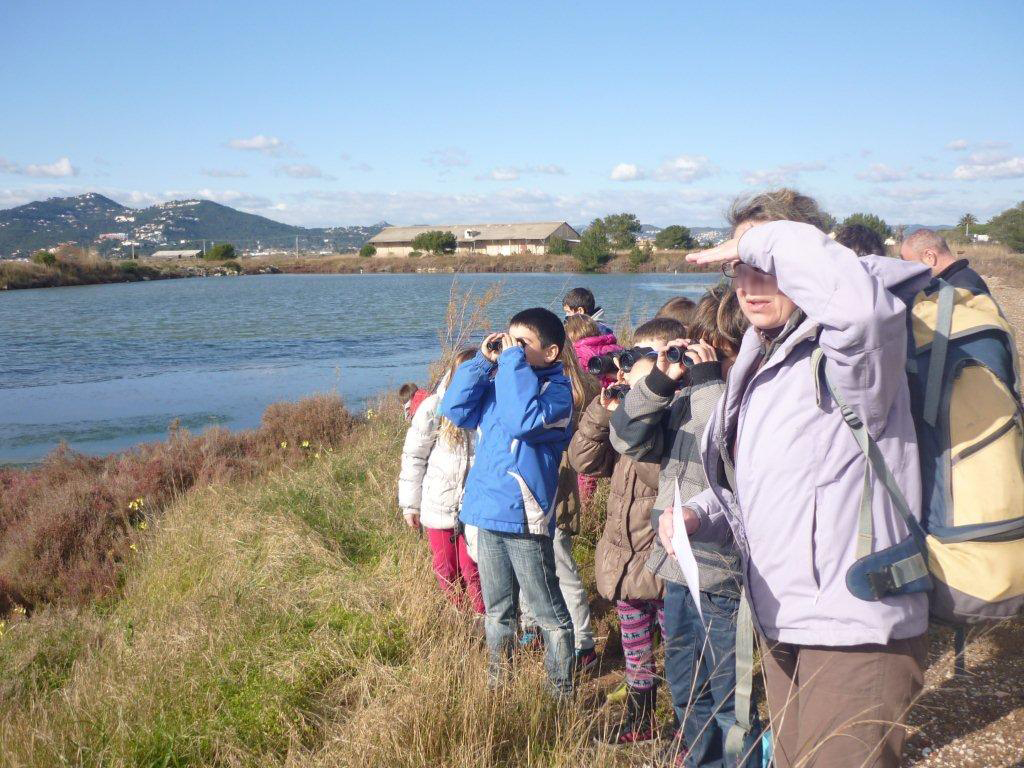 Un appel à projets pédagogiques mobilisateur en partenariat avec le GRAINE PACAPour cette année expérimentale, les animations dédiées aux scolaires et enfants d’Accueil Collectif de Mineurs (ACM), menées dans le cadre de cet appel à projets, ont rassemblé 203 personnes autour de 7 structures d’éducation à l’environnement vers un développement durable de la région PACA.Animations scolaires en Languedoc-Roussillon et CorseEn Languedoc-Roussillon, plus de 160 scolaires ont participé à l’évènement au travers de sorties organisées par le Syndicat mixte RIVAGE dans l’Aude et d’un conte scientifique sur l’eau présenté par l’association Les Petits Débrouillards dans l’Hérault. En Corse, plus d’une centaine d’enfants ont été sensibilisés lors des JMZH au travers de rallyes nature, d’ateliers « au fil de l’eau » et de sorties sur les zones humides littorales et continentales. Chaque année la Corse donne une belle envergure aux animations scolaires proposées dans le cadre de cet évènement.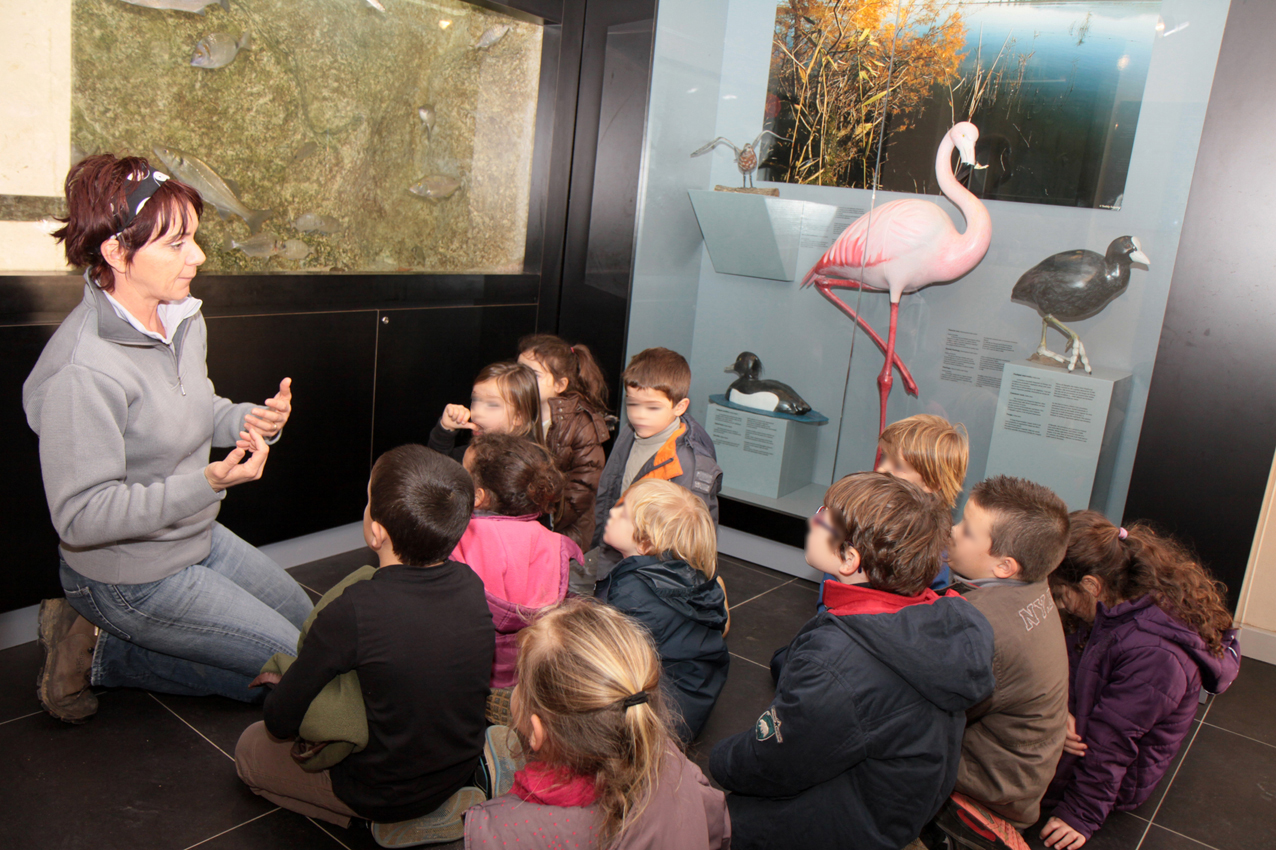 